P.D.P.PIANO DIDATTICO PERSONALIZZATOPer allievi con Disturbi Specifici di Apprendimento (DSA-Legge 170/2010)Istituto________________________________Plesso________________________________A.S. ______________Alunno/a: __________________________Classe/sez: ______________Coordinatore di classe/Team: _________________________Referente/i  DSA______________________________________________________________________________________________________Coordinatore GLI___________________________________________NORMATIVA DI RIFERIMENTOLegge 170/2010 – Nuove norme in materia di disturbi specifici dell’apprendimento. Decreto attuativo n. 5669/2011 e Linee guida per il diritto allo studio degli alunni e degli studenti con DSA (allegate al D.M.5669/2011Per allievi con Bisogni Educativi Speciali (BES-Dir. Min. 27/12/2012; C.M. n. 8 del  6/03/2013)Cognome e nome allievo/a:________________________________________Luogo di nascita: __________________________Data____/ ____/ _______Lingua madre: _________________________________________________Eventuale bilinguismo: ___________________________________________INDIVIDUAZIONE DELLA SITUAZIONE DI BISOGNO EDUCATIVO SPECIALE DA PARTE DI:CERTIFICAZIONE RILASCIATA DA SERVIZIO SANITARIO ASL O STRUTTURA ACCREDITATADIAGNOSI RILASCIATA DA PRIVATI (in attesa di certificazione da parte di struttura sanitaria pubblica o accreditata) redatta da: _________________________________________in data ___ /___ / ____(relazione da allegare)SI RITIENE OPPORTUNO AGGIUNGERE ALCUNI INDICATORI RIFERITI IN MANIERA SPECIFICA ALL’APPRENDIMENTO DELLE LINGUE STRANIEREGrado di autonomiaPunti di forza  PATTO EDUCATIVO CONCORDATO CON LA FAMIGLIA DELL’ALUNNO  Attività didattiche personalizzate programmate:di recupero, di consolidamento e/o di potenziamento;a classi aperte; di gruppo e/o a coppie;di recupero/sostegno linguistico con operatori esterni alla scuola;di supporto nello svolgimento dei compiti in orario pomeridiano;di tutoring da parte dei compagni di classe; in apprendimento cooperativo;utilizzo degli strumenti compensativi e delle misure dispensative come da tabella D;attività di laboratorio (laboratori creativi, espressivi…)Strumenti e supporti nel lavoro a casa testi semplificati e/o ridotti schemi e mappelibri digitalimateriali multimedialicomputerStrategie metodologiche e didatticheGli insegnanti, per stimolare l’autostima ed evitare frustrazioni, opereranno ponendo particolare attenzione alle specifiche difficoltà, affinché l’alunno/a sia messo/a in condizione di raggiungere il successo formativo. A tale scopo favoriranno l’attivazione degli strumenti compensativi e delle misure dispensative, che ritengono adeguati, riportati nella sez. D. Nota1 - In caso di esame di stato, gli strumenti adottati dovranno essere indicati nella riunione preliminare per l’esame conclusivo del primo ciclo La commissione predispone modalità di svolgimento delle prove scritte e orali, coerenti con la documentazione presente nel documento del consiglio di classe e con il PDP.Nello svolgimento delle prove scritte, gli alunni con DSA possono utilizzare gli strumenti compensativi previsti dal piano didattico personalizzato, di cui all'articolo 5 del DM n. 5669/11In sede di esami di Stato è, pertanto, possibile far utilizzare i seguenti strumenti compensativi:       Dispositivi in cui registrare la prova/e in formato MP3;    Lettura da parte di un componente della commissione delle prove scritte per facilitarne la comprensione;    Sintetizzatore vocale (in questo caso la commissione trascrive il testo su supporto informatico);    Qualsiasi altra apparecchiatura e strumento informatico utilizzato nel corso dell'anno scolastico.    Più tempo a disposizione durante le prove scritte INDICAZIONI GENERALI PER LA VERIFICA/VALUTAZIONEPROVE SCRITTEUtilizzare prove V/F, scelte multiple, completamento;Predisporre verifiche accessibili, brevi, strutturate, scalari;Facilitare la decodifica della consegna e del testo;Programmare e concordare con l’alunno le verifiche;Utilizzare mediatori didattici durante le interrogazioni (mappe - schemi - immagini); Presentare eventuale testo della verifica in formato digitale e/o stampato maiuscolo;Prevedere lettura del testo della verifica scritta da parte dell'insegnante o tutor;Apportare riduzione/selezione della quantità di esercizi nelle verifiche scritte;Programmare tempi più lunghi per l’esecuzione delle prove;altro……………………………………………………………….PROVE ORALIGestione dei tempi nelle verifiche orali;Valorizzazione del contenuto nell’esposizione orale (esperienze personali, storie, ecc) tenendo conto di eventuali difficoltà espositive;Osservazioni sistematiche occasionali del comportamento (per la scuola dell’infanzia);Stimolare la verbalizzazione di esperienze personali anche attraverso l’attività grafica (per la scuola dell’infanzia); Prevedere verifiche orali a compensazione di quelle scritte (soprattutto per la lingua straniera) ove necessario.VALUTAZIONE (consigli generali)Valutare per formare (per orientare il processo di insegnamento-apprendimento);Valorizzare il processo di apprendimento dell’allievo e non valutare solo il prodotto/risultato;Valutare tenendo conto maggiormente del contenuto che della forma;Favorire un clima di classe sereno e tranquillo, anche dal punto di vista dell’ambiente fisico (rumori, luci…);Rassicurare sulle conseguenze delle valutazioni.Le parti coinvolte si impegnano a rispettare quanto condiviso e concordato, nel presente PDP, per il successo formativo dell'alunno. In particolare SI CONCORDANO: -stili educativi condivisi-i compiti a casa (quantità, qualità richiesta, uso del pc…)-le modalità di aiuto (chi, come, per quanto tempo, per quali attività/discipline)-gli strumenti compensativi da utilizzare a casa (pc, libri digitali, tabelle…)-le dispense (ad es. lettura ad alta voce…)-le interrogazioni (modalità, contenuti, selezione dei concetti rilevanti…)FIRMA DEI DOCENTIFIRMA DEI GENITORI________________________________________________________________________, lì ___________IL DIRIGENTE SCOLASTICO						                           _____________________Ministero dell’Istruzione, dell’Università e della RicercaUFFICIO SCOLASTICO REGIONALE PER IL LAZIOISTITUTO COMPRENSIVO “ENNIO GALICE”Cod fisc. 91038380589 Via Toscana, 2 - 00053 CIVITAVECCHIA (RM)    0766 31482 – fax: 0766 30795e-mail:  rmic8b900g@istruzione.it           sito web :   www.icgalicecivitavecchia.gov.it      Tipologia  (riportare i dati della diagnosi e gli eventuali codici ICD10)□ dislessia□ disgrafia□ disortografia□ discalculiaTipologia  (riportare i dati della diagnosi e gli eventuali codici ICD10)□ dislessia□ disgrafia□ disortografia□ discalculiaTipologia  (riportare i dati della diagnosi e gli eventuali codici ICD10)□ dislessia□ disgrafia□ disortografia□ discalculiaTipologia  (riportare i dati della diagnosi e gli eventuali codici ICD10)□ dislessia□ disgrafia□ disortografia□ discalculiaTipologia  (riportare i dati della diagnosi e gli eventuali codici ICD10)□ dislessia□ disgrafia□ disortografia□ discalculiaDIAGNOSI SPECIALISTICA(dati rilevabili, se presenti,  nella diagnosi)OSSERVAZIONE IN CLASSE (dati rilevati direttamente dagli insegnanti)OSSERVAZIONE IN CLASSE (dati rilevati direttamente dagli insegnanti)OSSERVAZIONE IN CLASSE (dati rilevati direttamente dagli insegnanti)OSSERVAZIONE IN CLASSE (dati rilevati direttamente dagli insegnanti)LETTURALETTURALETTURALETTURALETTURA……………………………………………………………………………………………………………………………………………………………………………………………………….VELOCITÀMolto lentaLentaScorrevoleMolto lentaLentaScorrevoleMolto lentaLentaScorrevole……………………………………………………………………………………………………………………………………………………………………………………………………..CORRETTEZZAAdeguataNon adeguata (ad esempio confonde/inverte/sostituisce omette   lettere o sillabeAdeguataNon adeguata (ad esempio confonde/inverte/sostituisce omette   lettere o sillabeAdeguataNon adeguata (ad esempio confonde/inverte/sostituisce omette   lettere o sillabe………………………………………………………………………………………………………………………………………………………………………………………………………COMPRENSIONEOraleScarsaEssenzialeGlobaleCompleta-analiticaScarsaEssenzialeGlobaleCompleta-analiticaScarsaEssenzialeGlobaleCompleta-analitica………………………………………………………………………………………………………………………………………………………………………………………………………COMPRENSIONE scrittaHa difficoltà a comprendere il testo se legge ad alta voceComprende meglio se utilizza una lettura silenziosaEsiste una discrepanza tra comprensione di testi di lettura diretta o in modalità di ascoltoComprende brani di breve lunghezza con struttura sintattica sempliceHa difficoltà a comprendere il testo se legge ad alta voceComprende meglio se utilizza una lettura silenziosaEsiste una discrepanza tra comprensione di testi di lettura diretta o in modalità di ascoltoComprende brani di breve lunghezza con struttura sintattica sempliceHa difficoltà a comprendere il testo se legge ad alta voceComprende meglio se utilizza una lettura silenziosaEsiste una discrepanza tra comprensione di testi di lettura diretta o in modalità di ascoltoComprende brani di breve lunghezza con struttura sintattica sempliceSCRITTURASCRITTURASCRITTURASCRITTURASCRITTURA…………………………………………………………………………………………………………………………………………………………………………………………………………………………………………………………….SOTTODETTATURACorretta Poco corretta ScorrettaCorretta Poco corretta ScorrettaCorretta Poco corretta Scorretta…………………………………………………………………………………………………………………………………………………………………………………………………………………………………………………………….SOTTODETTATURA TIPOLOGIA ERRORI TIPOLOGIA ERRORI TIPOLOGIA ERRORI…………………………………………………………………………………………………………………………………………………………………………………………………………………………………………………………….SOTTODETTATURAFonologiciNon fonologiciFoneticiAltri errori (omissione/aggiunta doppie/accento)FonologiciNon fonologiciFoneticiAltri errori (omissione/aggiunta doppie/accento)FonologiciNon fonologiciFoneticiAltri errori (omissione/aggiunta doppie/accento)……………………………………………………………………………………………………………………………………………………………………………………………………………………………………………………………………………………………………………………………………………………………………………………………………………………………………………………………………………………………………………………………………………………………………………………………………………………………………………………………………………………………………………………………………………………………………………………….PRODUZIONE IDEAZIONESTESURAREVISIONEADERENZA CONSEGNAADERENZA CONSEGNAADERENZA CONSEGNA……………………………………………………………………………………………………………………………………………………………………………………………………………………………………………………………………………………………………………………………………………………………………………………………………………………………………………………………………………………………………………………………………………………………………………………………………………………………………………………………………………………………………………………………………………………………………………………….PRODUZIONE IDEAZIONESTESURAREVISIONESpessoTalvoltaMai……………………………………………………………………………………………………………………………………………………………………………………………………………………………………………………………………………………………………………………………………………………………………………………………………………………………………………………………………………………………………………………………………………………………………………………………………………………………………………………………………………………………………………………………………………………………………………………….PRODUZIONE IDEAZIONESTESURAREVISIONECORRETTA STRUTTURA MORFO-SINTATTICACORRETTA STRUTTURA MORFO-SINTATTICACORRETTA STRUTTURA MORFO-SINTATTICA……………………………………………………………………………………………………………………………………………………………………………………………………………………………………………………………………………………………………………………………………………………………………………………………………………………………………………………………………………………………………………………………………………………………………………………………………………………………………………………………………………………………………………………………………………………………………………………….PRODUZIONE IDEAZIONESTESURAREVISIONESpessoTalvoltaMai……………………………………………………………………………………………………………………………………………………………………………………………………………………………………………………………………………………………………………………………………………………………………………………………………………………………………………………………………………………………………………………………………………………………………………………………………………………………………………………………………………………………………………………………………………………………………………………….PRODUZIONE IDEAZIONESTESURAREVISIONECORRETTA STRUTTURA TESTUALE (narrativo, descrittivo, regolativo …)CORRETTA STRUTTURA TESTUALE (narrativo, descrittivo, regolativo …)CORRETTA STRUTTURA TESTUALE (narrativo, descrittivo, regolativo …)……………………………………………………………………………………………………………………………………………………………………………………………………………………………………………………………………………………………………………………………………………………………………………………………………………………………………………………………………………………………………………………………………………………………………………………………………………………………………………………………………………………………………………………………………………………………………………………….PRODUZIONE IDEAZIONESTESURAREVISIONESpessoTalvoltaMai……………………………………………………………………………………………………………………………………………………………………………………………………………………………………………………………………………………………………………………………………………………………………………………………………………………………………………………………………………………………………………………………………………………………………………………………………………………………………………………………………………………………………………………………………………………………………………………….PRODUZIONE IDEAZIONESTESURAREVISIONECORRETTEZZA ORTOGRAFICACORRETTEZZA ORTOGRAFICACORRETTEZZA ORTOGRAFICA……………………………………………………………………………………………………………………………………………………………………………………………………………………………………………………………………………………………………………………………………………………………………………………………………………………………………………………………………………………………………………………………………………………………………………………………………………………………………………………………………………………………………………………………………………………………………………………….PRODUZIONE IDEAZIONESTESURAREVISIONEAdeguataParzialeNon adeguata……………………………………………………………………………………………………………………………………………………………………………………………………………………………………………………………………………………………………………………………………………………………………………………………………………………………………………………………………………………………………………………………………………………………………………………………………………………………………………………………………………………………………………………………………………………………………………………….PRODUZIONE IDEAZIONESTESURAREVISIONEUSO PUNTEGGIATURAUSO PUNTEGGIATURAUSO PUNTEGGIATURA……………………………………………………………………………………………………………………………………………………………………………………………………………………………………………………………………………………………………………………………………………………………………………………………………………………………………………………………………………………………………………………………………………………………………………………………………………………………………………………………………………………………………………………………………………………………………………………….PRODUZIONE IDEAZIONESTESURAREVISIONEAdeguataParziale Non  adeguataGRAFIAGRAFIAGRAFIAGRAFIAGRAFIAGRAFIAGRAFIA………………………………………………………………………………………………………………………………………………………………………………………………………………………………………………………………………………………………………………………………………………….LEGGIBILELEGGIBILELEGGIBILELEGGIBILELEGGIBILELEGGIBILE………………………………………………………………………………………………………………………………………………………………………………………………………………………………………………………………………………………………………………………………………………….SìSìPocoPocoNoNo………………………………………………………………………………………………………………………………………………………………………………………………………………………………………………………………………………………………………………………………………………….VELOCITÁVELOCITÁVELOCITÁVELOCITÁVELOCITÁVELOCITÁ………………………………………………………………………………………………………………………………………………………………………………………………………………………………………………………………………………………………………………………………………………….□ Molto lenta□ Lenta□ Lenta□ Scorrevole □ Scorrevole □ Scorrevole ………………………………………………………………………………………………………………………………………………………………………………………………………………………………………………………………………………………………………………………………………………….TRATTOTRATTOTRATTOTRATTOTRATTOTRATTO………………………………………………………………………………………………………………………………………………………………………………………………………………………………………………………………………………………………………………………………………………….PremutoPremutoLeggeroLeggeroRipassatoIncertoCALCOLOCALCOLOCALCOLOCALCOLOCALCOLOCALCOLOCALCOLO…………………………………………………………………………………………………………………………………………………………………………………………………………………………………………….Difficoltà visuo spaziale (es: quantificazione automatizzata)Difficoltà visuo spaziale (es: quantificazione automatizzata)spessospessotalvoltamai…………………………………………………………………………………………………………………………………………………………………………………………………………………………………………….Recupero di fatti numerici (es: tabelline, addizioni semplici, formule)Recupero di fatti numerici (es: tabelline, addizioni semplici, formule)raggiuntoraggiuntoparzialenon raggiunto…………………………………………………………………………………………………………………………………………………………………………………………………………………………………………….Automatizzazione dell’algoritmo di base del calcolo (scritto o a mente)Automatizzazione dell’algoritmo di base del calcolo (scritto o a mente)raggiuntoraggiuntoparzialenon raggiunto……………………………………………………………………………………………………………………………………………………………………………………………………………………………………………………………………………………………………………………………………………...Errori di processamento numerico (negli aspetti cardinali e ordinali e nella   corrispondenza tra numero e quantità)Errori di processamento numerico (negli aspetti cardinali e ordinali e nella   corrispondenza tra numero e quantità)spessospessotalvoltamai…………………………………………………………………………………………………………………………………………………………………………………………………………………………………………….Difficoltà nell’incolonnare i numeriDifficoltà nell’incolonnare i numeriadeguataadeguataparzialenon adeguato…………………………………………………………………………………………………………………………………………………………………………………………………………………………………………….Capacità di problem solvingCapacità di problem solvingadeguataadeguataparzialenon adeguata…………………………………………………………………………………………………………………………………………………………………………………………………………………………………………….Comprensione del testo di un problemaComprensione del testo di un problemaadeguataadeguataparziale non adeguata………………………………………………………………………………………………………………………………………………………………………………………………………………………………………………..Difficoltà nei compiti di stima numerica (stimare le distanze, i pesi, le quantità, le lunghezze)Difficoltà nei compiti di stima numerica (stimare le distanze, i pesi, le quantità, le lunghezze)adeguataadeguataparzialenon adeguataAPPRENDIMENTO DELLE LINGUE STRANIEREAPPRENDIMENTO DELLE LINGUE STRANIEREAPPRENDIMENTO DELLE LINGUE STRANIEREAPPRENDIMENTO DELLE LINGUE STRANIEREPronuncia difficoltosa□ spesso□ talvolta □ maiDifficoltà di acquisizione degli automatismi grammaticali di base □ spesso□ talvolta □ maiDifficoltà nella scrittura (copiare dalla lavagna)□ spesso   □ talvolta □ maiDifficoltà nella scrittura autonoma□ spesso□ talvolta□ maiDifficoltà nell’ acquisizione del nuovo lessico□ spesso□ talvolta□ maiDifferenze tra comprensione del testo scritto e orale□ notevoli□ poche□ mai            Differenze tra produzione scritta e orale□ notevoli□ poche□ maiAltro: …………………………………………………………………………………………………….……………..ALTRE CARATTERISTICHE DEL PROCESSO DI APPRENDIMENTOALTRE CARATTERISTICHE DEL PROCESSO DI APPRENDIMENTOALTRE CARATTERISTICHE DEL PROCESSO DI APPRENDIMENTOALTRE CARATTERISTICHE DEL PROCESSO DI APPRENDIMENTOALTRE CARATTERISTICHE DEL PROCESSO DI APPRENDIMENTO (Dati rilevabili se presenti nella diagnosi)OSSERVAZIONE IN CLASSE(dati rilevati direttamente dagli insegnanti)OSSERVAZIONE IN CLASSE(dati rilevati direttamente dagli insegnanti)OSSERVAZIONE IN CLASSE(dati rilevati direttamente dagli insegnanti)OSSERVAZIONE IN CLASSE(dati rilevati direttamente dagli insegnanti)MEMORIAMEMORIAMEMORIAMEMORIAMEMORIADifficoltà nel memorizzare: categorizzazioni, nomi dei tempi verbali, nomi delle strutture grammaticaliformule, algoritmi, tabelline, date, definizionisequenze e procedure  Difficoltà nel memorizzare: categorizzazioni, nomi dei tempi verbali, nomi delle strutture grammaticaliformule, algoritmi, tabelline, date, definizionisequenze e procedure  Difficoltà nel memorizzare: categorizzazioni, nomi dei tempi verbali, nomi delle strutture grammaticaliformule, algoritmi, tabelline, date, definizionisequenze e procedure  Difficoltà nel memorizzare: categorizzazioni, nomi dei tempi verbali, nomi delle strutture grammaticaliformule, algoritmi, tabelline, date, definizionisequenze e procedure  ATTENZIONEATTENZIONEATTENZIONEATTENZIONEATTENZIONEDifficoltà nell’attenzione: sostenuta (difficoltà nel mantenere l’attenzione su un compito per un periodo prolungato)selettiva (difficoltà di selezionare uno stimolo a discapito di un altro)divisa (difficoltà di prestare attenzione a più cose contemporaneamente)visuo-spaziale (difficoltà nella gestione del campo grafico)Difficoltà nell’attenzione: sostenuta (difficoltà nel mantenere l’attenzione su un compito per un periodo prolungato)selettiva (difficoltà di selezionare uno stimolo a discapito di un altro)divisa (difficoltà di prestare attenzione a più cose contemporaneamente)visuo-spaziale (difficoltà nella gestione del campo grafico)Difficoltà nell’attenzione: sostenuta (difficoltà nel mantenere l’attenzione su un compito per un periodo prolungato)selettiva (difficoltà di selezionare uno stimolo a discapito di un altro)divisa (difficoltà di prestare attenzione a più cose contemporaneamente)visuo-spaziale (difficoltà nella gestione del campo grafico)Difficoltà nell’attenzione: sostenuta (difficoltà nel mantenere l’attenzione su un compito per un periodo prolungato)selettiva (difficoltà di selezionare uno stimolo a discapito di un altro)divisa (difficoltà di prestare attenzione a più cose contemporaneamente)visuo-spaziale (difficoltà nella gestione del campo grafico)AFFATICABILITÀAFFATICABILITÀAFFATICABILITÀAFFATICABILITÀAFFATICABILITÀSìSìpocaNoPRASSIEPRASSIEPRASSIEPRASSIEPRASSIEdifficoltà di esecuzionedifficoltà di pianificazionedifficoltà di programmazione e progettazionedifficoltà di esecuzionedifficoltà di pianificazionedifficoltà di programmazione e progettazionedifficoltà di esecuzionedifficoltà di pianificazionedifficoltà di programmazione e progettazionedifficoltà di esecuzionedifficoltà di pianificazionedifficoltà di programmazione e progettazionePROPRIETÀ LINGUISTICAPROPRIETÀ LINGUISTICA□ difficoltà di esposizione orale e di organizzazione del discorso (difficoltà nel riassumere dati e argomenti)□ confusione e difficoltà nel ricordare nomi e date (disnomia)□ difficoltà a ricordare termini specifici delle discipline□ difficoltà ad utilizzare il lessico adeguato al contesto□ utilizzo prevalente del dialetto□ difficoltà di esposizione orale e di organizzazione del discorso (difficoltà nel riassumere dati e argomenti)□ confusione e difficoltà nel ricordare nomi e date (disnomia)□ difficoltà a ricordare termini specifici delle discipline□ difficoltà ad utilizzare il lessico adeguato al contesto□ utilizzo prevalente del dialetto□ difficoltà di esposizione orale e di organizzazione del discorso (difficoltà nel riassumere dati e argomenti)□ confusione e difficoltà nel ricordare nomi e date (disnomia)□ difficoltà a ricordare termini specifici delle discipline□ difficoltà ad utilizzare il lessico adeguato al contesto□ utilizzo prevalente del dialettoA scuola   □ non sufficiente □ sufficiente □ buono □ ottimo□ ricorre all’aiuto dell’insegnante per ulteriori spiegazioni□ ricorre all’aiuto di un compagno□ tende a copiare□ utilizza strumenti compensativiA casa       □ non sufficiente □ sufficiente □ buono □ ottimo□ ricorre all’aiuto di un tutor□ ricorre all’aiuto di un genitore□ ricorre all’aiuto di un compagno□ utilizza strumenti compensativiPunti di forza dell’alunnoAttività preferite:Interessi:Attività extra scolastiche:GRIGLIA OSSERVATIVAGRIGLIA OSSERVATIVAPresenta regolarità nella frequenza scolastica2     1     0     Manifesta difficoltà nel rispetto delle regole2     1     0     Mostra rispetto verso gli impegni (compiti a casa, attività a scuola…)2     1     0     Non porta a scuola i materiali necessari alle attività scolastiche; ne ha scarsa cura2     1     0     Mostra autonomia nel lavoro2     1      0Manifesta difficoltà nel mantenere l’attenzione durante le spiegazioni2     1     0     Manifesta difficoltà nella comprensione delle consegne proposte2     1     0     Non presta attenzione ai richiami dell’insegnante2     1     0     Mostra bassa tolleranza alla frustrazione con comportamenti inadeguati2     1     0     Reagisce con aggressività alle provocazioni dei compagni                               2      1    0     Viene escluso dai compagni dalle attività scolastiche2     1     0     Tende ad autoescludersi dalle attività scolastiche e dalle attività di gioco/ricreative2     1     0     Dimostra scarsa fiducia nelle proprie capacità2     1     0     Mostra consapevolezza delle proprie difficoltà2     1     0 Mostra consapevolezza dei propri punti di forza2     1    0    LEGENDA0 L’elemento descritto dal criterio non mette in evidenza particolari problematicità1 L’elemento descritto dal criterio mette in evidenza problematicità lievi o occasionali2 L’elemento descritto dal criterio mette in evidenza problematicità rilevanti o reiterateLEGENDA0 L’elemento descritto dal criterio non mette in evidenza particolari problematicità1 L’elemento descritto dal criterio mette in evidenza problematicità lievi o occasionali2 L’elemento descritto dal criterio mette in evidenza problematicità rilevanti o reiterate - Quadro riassuntivo delle misure dispensative e degli strumenti compensativi - parametri e criteri per la verifica/valutazione (nota 1) - Quadro riassuntivo delle misure dispensative e degli strumenti compensativi - parametri e criteri per la verifica/valutazione (nota 1)MISURE DISPENSATIVE (nota1) (legge 170/10 e linee guida 12/07/11)E INTERVENTI DI PERSONALIZZAZIONEDispensa dalla lettura ad alta voce in classeDispensa dall’uso dei quattro caratteri di scrittura nelle prime fasi dell’apprendimento Dispensa dall’uso del corsivo e dello stampato minuscolo Dispensa dalla scrittura sotto dettatura di testi e/o appuntiDispensa dal ricopiare testi o espressioni matematiche dalla lavagna Dispensa dallo studio mnemonico delle tabelline, delle forme verbali, delle poesie Dispensa dall’utilizzo di tempi standard Riduzione delle consegne senza modificare gli obiettiviDispensa da un eccessivo carico di compiti con riadattamento e riduzione delle pagine da studiare, senza modificare gli obiettiviDispensa dalla sovrapposizione di compiti e interrogazioni di più materie Dispensa parziale dallo studio della lingua straniera in forma scritta, che verrà valutata in percentuale minore rispetto all’orale non considerando errori ortografici e di spelling Accordo sulle modalità e i tempi delle verifiche scritte con possibilità di utilizzare supporti multimediali Accordo sui tempi e sulle modalità delle interrogazioni Nelle verifiche, riduzione e adattamento del numero degli esercizi senza modificare gli obiettivi Nelle verifiche scritte, utilizzo di domande a risposta multipla e (con possibilità di completamento e/o arricchimento con una discussione orale); riduzione al minimo delle domande a risposte aperte Lettura delle consegne degli esercizi e/o fornitura, durante le verifiche, di prove su supporto digitalizzato leggibili dalla sintesi vocale Parziale sostituzione o completamento delle verifiche scritte con prove orali consentendo l’uso di schemi riadattati e/o mappe durante l’interrogazione Controllo, da parte dei docenti, della gestione del diario (corretta trascrizione di compiti/avvisi)Valutazione dei procedimenti e non dei calcoli nella risoluzione dei problemiValutazione del contenuto e non degli errori ortograficiAltroSTRUMENTI COMPENSATIVI (legge 170/10 e linee guida 12/07/11) (Nota 1  e 2)D1.1Utilizzo di computer e tablet (possibilmente con stampante)D1.2Utilizzo del registratore digitale o di altri strumenti di registrazione per uso personaleD2.3Utilizzo di ausili per il calcolo (tavola pitagorica, linee dei numeri…) ed eventualmente della calcolatrice con foglio di calcolo (possibilmente calcolatrice vocale) D3.4Utilizzo di schemi, tabelle, mappe e diagrammi di flusso come supporto durante compiti e verifiche scritteD4.5Utilizzo di   formulari e di schemi e/o mappe delle varie discipline scientifiche come supporto durante compiti e verifiche scritteD5.6Utilizzo di mappe e schemi durante le interrogazioni per facilitare il recupero delle informazioni D6.7Utilizzo di testi semplificatiD6.8Integrazione dei libri di testo con appunti su supporto registrato, digitalizzato o cartaceo stampato sintesi vocale, mappe, schemi, formulariD7.9Altro_______________________________________________________________________COGNOME E NOMEDISCIPLINAFIRMA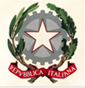 